Apprenticeship Development Steps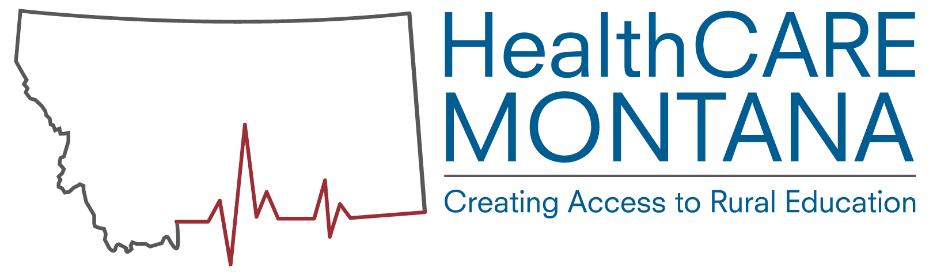 How to use this document: This document is designed to be an approximation of the steps involved in developing an apprenticeship program in healthcare! The process varies precipitously depending on several factors: whether an apprenticeship has already been developed in a chosen occupation, whether the employer has been an apprenticeship sponsor in the past, and the licensing & educational requirements for each occupation. Steps may be rearranged or omitted depending on the circumstances. This is a fluid process & we are adapting as we go. Please check BOX for new resources that are being added frequently. Thanks! Identify potential employer(s) Staff responsible: WFC and/or AS. WFC performs assessment of whether a facility is a good; pass off to AS OR 2nd meeting with AS & WFC.Documents used: Introduction to Healthcare Apprenticeship, Step 2, List of occupations, list of colleges and online courses available with timeline, 2 pagers for available occupationsConsistent messaging: Not a program can simply be placed in the facility. Apprentice still needs to gain admission into programs. Facility still needs to abide by all licensing/safety requirements. Steps. Schedule initial meeting with employer: WFCExplain occupation options & determine occupation interest: WFC hand off to AS Discuss cost sharing, employer inputs and mentor feasibilityID apprentice candidate search (in house at facility/ or local) Enter visit into employer databaseFollow-up strategy: WFC & ASIdentify Educational ComponentStep 2a: Match employer to established campus connection based on expressed interest Staff responsible: AS, WFC, HTS, CCProvide online course sources, matching schedulesMOU for roles and responsibilities between employer and institution when needed determined on a case-by-case by employer and/or institutionExample MOU in box. Documents used: HTS use apprenticeship for campuses docStep 2b: ID curriculum (if not already established)Staff responsible: AS as lead.  WFC, HTS, CC serve as resources.  HTS is point of contact-they determine campus POC	Meet with potential partner schools, an appropriate staff Inform of process, benefits and responsibilities: ASID online sources, matching schedules Prepare student-apprentice for learning and program acceptance-CC, HTS, ASSolidify partnership and next steps-ASAS will do follow upDocuments used: HTS Use apprenticeship for campuses docStep 2c: Facility hosts relevant instruction in houseStaff responsible: ASSteps: Facility decides to deliver in house curriculumAS verifies meets all licensing & educational requirementsDocuments used: 2 pager on each occupationCheck licensing requirementsStaff responsible: ASFederal Apprenticeship standards, State standards, Board of Nursing, DPHHS, etc.Develop basic course/ training outline and make sure it meets requirementsSend out to relevant parties i.e. HTS, WFCAdapt standard model for the occupation with OJT & Didactic specifics for the employerStaff responsible: AS, with HTS helping find contacts, etcSend to DLI Apprenticeship leadership & Colleges for approval through their system(s)Document course options, etc. with DLI paperworkEmployer identifies individuals to serve as mentors/supervisorsWFC, AS & HTS can assist with thisHowever, ultimately making sure corresponding to all licensing/educational requirements is the employer responsibility. Employer identifies apprenticeship candidatesDLI/HCMT representatives not directly involved, but can assist if the employer AS makes sure employer understands the probation period. They are responsible for recruiting quality apprenticeship candidate. However, there is a period in which either party can cancel the apprenticeship agreement with no penalties. Consult with local Job Service and DLIStaff responsible: AS, WFC, CC assist with contact info and resourcesCC can provide referrals and resources to studentDiscuss possibility of partnership with local Job Service and discuss apprenticeship sign upsInform leadership at DLI and discuss next stepsApprenticeship Registration (!)Staff responsible: ASDiscuss roles and responsibilities with both employer, employer identified mentor and apprentice candidate: AS and employer Another check for resources: for apprentice and employer candidacy through WIOA, VA, Voc. Rehab, AHEC resources, or other possible resources: CCFile pre-approval for relevant hours toward apprenticeship (if possible/pre-employed): AS Have both parties sign all relevant paperwork: AS Have DLI leadership sign all paperwork: ASInput all information into MWorks for approval: ASMail out enrollment cards, copies of DLI signed paperwork, etc.: ASEducational component begins: Apprentice enrolls in related education program including any prerequisite requirements or facility hosts in house education. Staff responsible: AS, HTS, CC if student involvement requiredUpdate College/ University director of individual’s pending/potential enrollment and facility partner, when applicable (e.g. CNA): HTSApprentice completes pre-requisites & gains admission to program, when applicable (e.g. LPN).College and Facility follow up discussions from MOU, mentor responsibilities: HTSContact relevant career coach for MCIS sign up, tutor support, next steps, etc.: CCHave college registrar contact individuals to explain next steps, enrollment process with career coach support: HTSPeriodic monitoringStaff responsible: AS, HTS, CC and WFC Provide assurance that follow up is indeed happening and on a regular schedule: allApprenticeship begins (initial visit to work out kinks) WFC & ASFollow up to make sure hours are being recorded correctly by employer mentor AS or WFCSecondary follow up to ensure proper communication between facility and college/institutionCollege/institution follow up to ensure proper enrollment of apprentices and their developmentsLast follow up to make sure apprentices are on track with hours, course work: allGraduation of Apprenticeship/ Program graduationStaff responsible: ASEvaluate/calculate final hours towards apprenticeshipInput final hours to systemMeet with DLI leadership for verification and signaturesMail out all certifications relevant to programAny HCMT-specific recognitionFully skilled worker! Continues working with apprenticeship sponsor or seeks external employmentAS writes up any “best practices” and provides updates via steering committee & quarterly reportsApprenticeship sponsor hopefully will hire apprentice full time but they are not required to unless is specified in apprenticeship agreement. 